P-02ATECHNICAL EVALUATION SHEET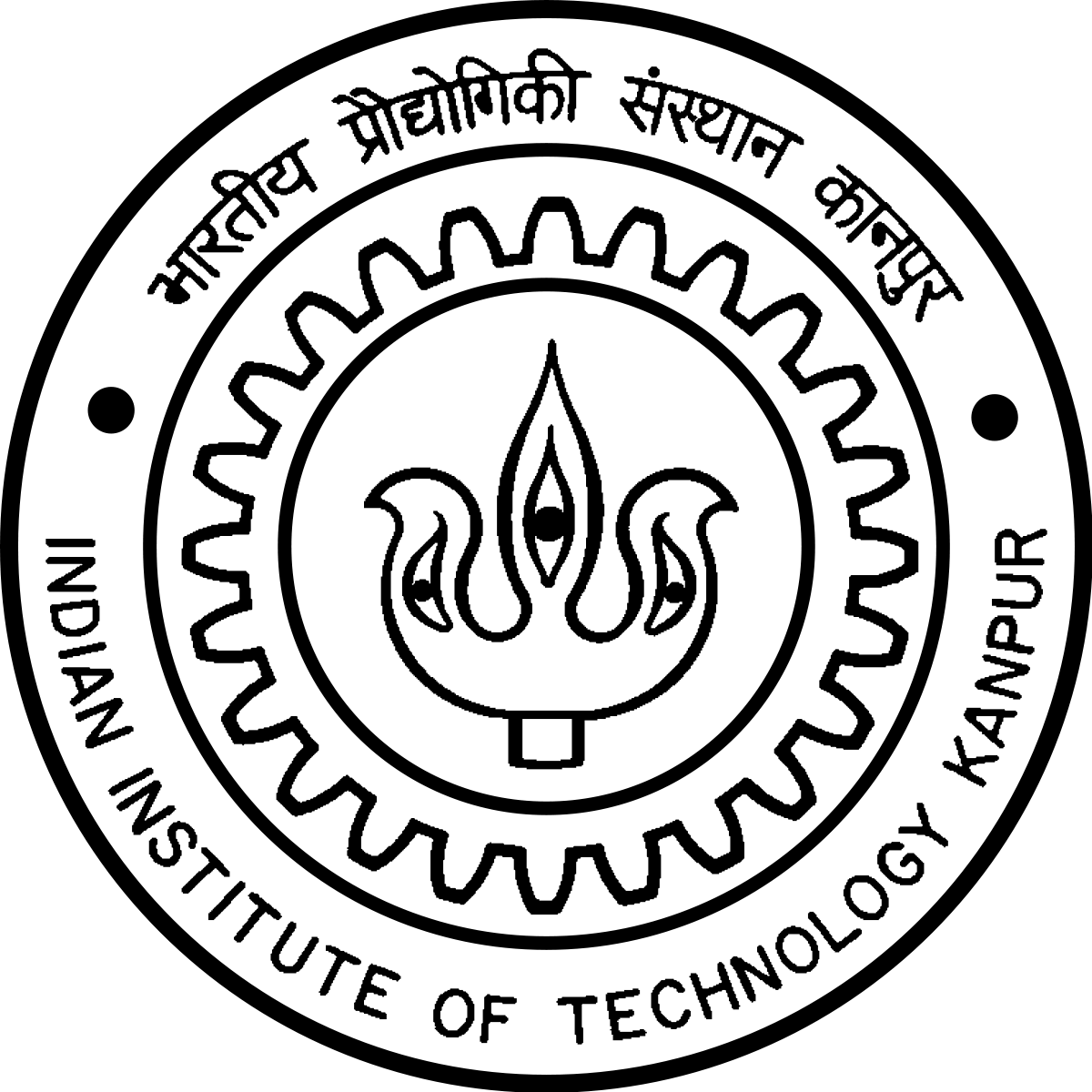 Tender No.		: _________________________________________________Ref. No.		: _________________________________________________Tender Name	: _________________________________________________The Tender Opening and Evaluation Committee (TOEC) meeting was held to open the received Quotations.The following bidders participated in our enquiry:1.2.3.4.5.The TOEC opened and evaluated the tenders and found that the bidder(s) at Sl.No. _____________ is/are technically suitable. Thus, the committee recommends opening their Financial Bid.Indenter				HOD				Other Member